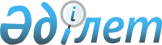 Об образовании избирательных участков на территории Созакского района
					
			Утративший силу
			
			
		
					Решение акима Созакского района Туркестанской области от 22 ноября 2018 года № 28. Зарегистрировано Департаментом юстиции Туркестанской области 23 ноября 2018 года № 4807. Утратило силу решением акима Созакского района Туркестанской области от 16 июля 2021 года № 19
      Сноска. Утратило силу решением акима Созакского района Туркестанской области от 16.07.2021 № 19 (вводится в действие со дня его первого официального опубликования).
      В соответствии с пунктом 1 статьи 23 Конституционного Закона Республики Казахстан от 28 сентября 1995 года "О выборах в Республике Казахстан", пунктом 2 статьи 33 Закона Республики Казахстан от 23 января 2001 года "О местном государственном управлении и самоуправлении в Республике Казахстан", аким Созакского района РЕШИЛ:
      1. Образовать избирательные участки для организации и проведения выборов на территории Созакского района согласно приложению к настоящему решению.
      2. Признать утратившим силу решение акима Созакского района от 26 августа 2015 года № 32 "Об образовании избирательных участков на территории Созакского района" (зарегистрировано в Ресстре государственной регистрации нормативных правовых актов за № 3336, опубликован 23 сентября 2015 года в районной газете "Созақ үні").
      3. Государственному учреждению "Аппарат акима Созакского района" в установленном законодательством Республики Казахстан порядке обеспечить:
      1) государственную регистрацию настоящего решения в территориальном органе юстиции;
      2) в течение десяти календарных дней со дня государственной регистрации настоящего решения акимата направление его копии в бумажном и электронном виде на казахском и русском языках в Республиканское государственное предприятие на праве хозяйственного ведения "Республиканский центр правовой информации" для официального опубликования и включения в эталонный контрольный банк нормативных правовых актов Республики Казахстан;
      3) в течение десяти календарных дней со дня государственной регистрации настоящего решения направление его копии на официальное опубликование в периодические печатные издания, распространяемых на территории Созакского района;
      4) размещение настоящего решения на интернет-ресурсе акимата Созакского района после его официального опубликования.
      4. Контроль за исполнением настоящего решения возложить на руководителя аппарата акима района Оразова К.
      5. Настоящее решение вводится в действие по истечении десяти календарных дней после дня его первого официального опубликования.
      "СОГЛАСОВАНО"
      председатель Созаской районной
      избирательной комиссии
      ____________А.Мусаулы
      "22" ноября 2018 года Перечень избирательных участков по Созакскому району
      Сноска. Приложение - в редакции решения акима Созакского района Туркестанской области от 27.12.2019 № 20 (вводится в действие по истечении десяти календарных дней после дня его первого официального опубликования).
      Избирательный участок № 687.
      Место расположения-сельский округ Шолаккорган, населенный пункт Абая, улица Абая, здание № 14А, коммунальное государственное учреждение "Малокомплектная общая средняя школа имени Иманова" отдела образования акимата Созакского района.
      Граница: населенный пункт Абая.
      Избирательный участок № 688.
      Место расположения-сельский округ Шолаккорган, населенный пункт Балдысу, улица Балдысу, здание № 59, коммунальное государственное учреждение "Малокомплектная общая средняя школа имени Жамбыла" отдела образования акимата Созакского района.
      Граница: населенный пункт Балдысу.
      Избирательный участок № 689.
      Место расположения-сельский округ Шолаккорган, населенный пункт Карабулак, улица Карабулак, здание № 21А, коммунальное государственное учреждение "Малокомплектная начальная школа "Карабулак" отдела образования акимата Созакского района.
      Граница: населенный пункт Карабулак.
      Избирательный участок № 690.
      Место расположения-сельский округ Шолаккорган, населенный пункт Жеткеншек, улица Жеткеншек, здание № 8, старое здание начальной школы "Жеткиншек" Аппарат акима сельского округа Шолаккорган.
      Граница: населенный пункт Жеткиншек.
      Избирательный участок № 691.
      Место расположения-сельский округ Шолаккорган, населенный пункт Шолаккорган, улица Жибек жолы-2, здание № 72, коммунальное государственное учреждение "Общая средняя школа имени А.Сулейменова" отдела образования акимата Созакского района.
      Граница: улицы населенного пункта Шолаккорган, А.Жынысбаева, Н.Торекулова, У.Тастанова, С.Сиязбекова, Жибек жолы-2, М.Ауезова, С.Абуова, М.Толебаева, Т.Суннетова, Т.Токбергенова, Б.Момышулы, С.Муханова, А.Оспанова, Б.Тастыбаева, № 8, 9, 10, 11, 13, 14, 15, 23 и пастбища Узынбулак, Карасуан, Кызыласкер, Жаманай, Шабыр, Коянбулак, Тобекудык.
      Избирательный участок № 692.
      Место расположения-сельский округ Шолаккорган, населенный пункт Шолаккорган, улица А.Молдагуловой-2, здание № 32, коммунальное государственное учреждение "детско-юношеская спортивная школа отдела физической культуры и спорта акимата Созакского района".
      Граница: улицы населенного пункта Шолаккорган, А.Молдагуловой-2, Ш.Бекжанулы-2, Ж.Каламбаева, А.Спатаева, А.Жангелдина, Султанбекхана, А.Аманжолова, малый Балдысу, А.Рахышулы и улца Жамбула, С.Кожанова (часть от Ш.Калдаякова до улицы А.Рахышулы).
      Избирательный участок № 693.
      Место расположения-сельский округ Шолаккорган, населенный пункт Шолаккорган, улица Абылай хана, здание № 3 коммунальное государственное учреждение "Общая средняя школа имени А.Байтурсынова" отдела образования акимата Созакского района.
      Граница: улицы населенного пункта Шолаккорган, Абылайхана, Казыбек би, А.Байтурсынова, Жайшыбекова, А.Молдагуловой-1, Ш.Бекжанулы-1, М.Маметовой, Төле би, К.Сатбаева, Ш.Калдаякова, Терискея, Б.Ахметова, Ш.Окшиева, Д.Конаева (часть до улицы Жибек-Жолы) № 20, 21.
      Избирательный участок № 694.
      Место расположения-сельский округ Шолаккорган, населенный пункт Шолаккорган, улица Жибек жолы-1, здание № 5, государственное коммунальное казенное предприятие "дворец культуры "Мынжылкы" отдела культуры и развития языков акимата Созакского района.
      Граница: улицы населенного пункта Шолаккорган, Айтеке би, Ж.Меймандосова, Абая, Т.Аймурзаева, Ы.Алтынсарина, Т.Аубакирова, Жибек жолы-1, Д.Конаева, (часть после улицы Жибек жолы) К.Рустемова, С.Кожанова (часть до улицы Ш.Калдаякова), Т.Насирова, А.Асканбекова, № 18.
      Избирательный участок № 695.
      Место расположения-сельский округ Жартытобе, населенный пункт Жартытобе, улица С.Сейфуллина, здание № 20, коммунальное государственное учреждение "Общая средняя школа имени К.Кемелулы" отдела образования акимата Созакского района.
      Граница: улицы населнного пункта Жартытобе, Ш.Акымулы, А.Иманкулулы, Т.Алымкулова, Шойынбет би, Б.Толебаевой, С.Сейфуллина и Комсомол, песчанная зона пастбища скота.
      Избирательный участок № 696.
      Место расположения - сельский округ Жартытобе, населенный пункт Акколтык, улицы К.Аркабаева, здание № 27А, коммунальное государственное учреждение "Общая средняя школа имени Уалиханова" отдела образования акимата Созакского района.
      Граница: улицы К.Алыбиева, К.Аркабаева, К.Кемелулы и пастбища скота в окрестности населенного пункта Акколтык.
      Избирательный участок № 697.
      Место расположения-сельский округ Жартытобе, населенный пункт Бабата, улица А.Сайлаубекова, здание № 7, сельский клуб.
      Граница: улицы А.Сайлаубекулы, улица № 4, Б.Есжанулы, пастбища Таскомирсай и пастбища скота в окрестности населенного пункта Бабата.
      Избирательный участок № 698.
      Место расположения-сельский округ Кумкент, населенный пункт Кумкент, улица К.Берденулы, здание № 14А, столовой коммунальное государственное учреждение "Школа-гимназия имени К.Сатбаева" отдела образования акимата Созакского района.
      Граница: улицы населенного пункта Кумкент, Абая, Кумкент, К.Берденулы, Ж.Есиркепулы, Жамбыл, Жылыбулак и пастбища.
      Избирательный участок № 699.
      Место расположения-сельский округ Кумкент, населенный пункт Кызылкол, улица К.Толеуулы, здание № 2, сельский клуб Кызыкол.
      Граница: населенный пункт Кызылкол.
      Избирательный участок № 700.
      Место расположения-сельский округ Кумкент, населенный пункт Кызылканат, улица К.Берденулы, здание № 14А, вход в коридор коммунальное государственное учреждение "Школа-гимназия имени К.Сатбаева" отдела образования акимата Созакского района.
      Граница: улицы населенного пункта Кумкента, Тасарык, Амангелды, Кызылканат.
      Избирательный участок № 701.
      Место расположения-сельский округ Сызган, населенный пункт Козмолдак, улица Т.Момбекова, здание № 21, коммунальное государственное учреждение "Общая средняя школа имени Г.Муратбаева" отдела образования акимата Созакского района.
      Граница: улицы населенного пункта Козмолдак, К.Токмуканбетова, Т.Тореханова, Ж.Дауытбаева, М.Берыстемова, Т.Койбаева, Т.Момбекова, К.Рустемова, Басбулак-1, Басбулак-2 и выпас скота в предгорьях песка.
      Избирательный участок № 702.
      Место расположения - сельский округ Сызган, населенный пункт Сызган, улица школы, здание № 9, коммунальное государственное учреждение "Общая средняя школа имени К.Рустемова" отдела образования акимата Созакского района.
      Граница: улицы населенного пункта Сызган, Е.Алдасугырулы, Мектеп, Тастак, Карыагаш и выпас скота в предгорьях песка.
      Избирательный участок № 703.
      Место расположения - сельский округ Сызган, населенный пункт Кайнар, улица Ж.Адилбекова, № 29, коммунальное государственное учреждение "Общая средняя школа имени Макаренко" отдела образования акимата Созакского района.
      Граница: улицы населенного пункта Кайнар, Ж.Адылбекова, Б.Аметшиева, Мектеп-1, Мектеп-2, Кайнар-булак и территория Марданата, выпас скота в предгорьях песка.
      Избирательный участок № 704.
      Место расположения-сельский округ Созак, населенный пункт Созак, улица С.Матенбаева, здание № 31А, коммунальное государственное учреждение "Общая средняя школа-гимназия "Созак" отдела образования акимата Созакского района.
      Граница: улицы населенного пункта Созак, Б.Абдраманова, Абая, К.Сатпаева, С.Сейфуллина, О.Юсупова, Туркестан, Новостройка-2, С.Матенбаева, западная часть улицы Ж.Откелбаева и северная часть улицы Рысбека.
      Избирательный участок № 705.
      Место расположения-сельский округ Созак, населенный пункт Созак, улица А.Навои, здания № 3А, коммунальное государственное учреждение "Общая средняя школа имени Навои" отдела образования акимата Созакского района.
      Граница: улицы населенного пункта Созак, Шилменбет би, А.Навой, К.Токмуханбетова, Белгыбайкажы, С.Насурлаева, М.Маметовой, Суыкбулак, и южная часть улицы Ж.Откелбаева, южно-восточная часть улицы Рысбека и пастбища у южной подножи горы.
      Избирательный участок № 706.
      Место расположения-сельский округ-Созак, населенный пункт Коктобе, улица Суындык, здание № 130, коммунальное государственное учреждение "Общая средняя школа имени "Суындык" отдела образования акимата Созакского района.
      Граница: улицы населенного пункта Коктобе и пастбища скота в южной-западной горной части.
      Избирательный участок № 707.
      Место расположения-сельский округ-Созак, населенный пункт Ыбырай, улица Ынтымак, здание № 42, коммунальное государственное учреждение "Малокомплектная общая средняя школа имени Курмангазы" отдела образования акимата Созакского района.
      Граница: населенный пункт Ыбырай, улица Ыбырай, населенный пункт Какпансор и пастбища скота.
      Избирательный участок № 708.
      Место расположения-сельский округ Созак, населенный пункт Созак, улица М.Ауезова, здания без номера, государственное коммунальное казенное предприятие "№ 1 колледж".
      Граница: улицы населенного пункта Созак, Ж.Жабаева, Амангелды, Курмангазы, М.Ауезова, Б.Алибаева, Б.Кожамбердиева, Новостройка-3, северная и восточная части улиц Ж.Уткелбаева и пастбища скота.
      Избирательный участок № 709.
      Место расположения-сельский округ Каракур, населенный пункт Каракур, улица Усенбая, здание № 27, коммунальное государственное учреждение "Общая средняя школа "Карагур" отдела образования акимата Созакского района.
      Граница: улицы населенного пункта Каракур, Усенбай, Наурыз, Абая, Курмангазы, Батырбекова.
      Избирательный участок № 710.
      Место расположения-сельский округ Каракур, населенный пункт Ран, улица Ран, здание № 1А, коммунальное государственное учреждение "Малокомплектная общая средняя школа имени Б.Батырбековой" отдела образования акимата Созакского района.
      Граница: населенный пункт Ран, улица Ран.
      Избирательный участок № 711.
      Место расположения-сельский округ Каракур, населенный пункт Шага, улица Шага, здание № 20Б, коммунальное государственное учреждение "Малокомплектная общая средняя школа имени С.Бакбергенова" отдела образования акимата Созакского района.
      Граница: населенный пункт Шага, улица Шага.
      Избирательный участок № 712.
      Место расположения-сельский округ-Каратау, населенный пункт Бакырлы, улица Жиенбет батыра, здание без номера, сельский дом культуры.
      Граница: улицы населенного пункта Бакырлы, М.Шериязданулы, Жиенбет батыра, К.Шоланбайулы, Абая, Б.Стамбекулы и Т.Туякбайулы.
      Избирательный участок № 713.
      Место расположения-сельский округ Каратау, населенный пункт Аксумбе, улица Акбикеш, здание № 23, сельский клуб.
      Граница: населенный пункт Аксумбе.
      Избирательный участок № 714.
      Место расположения-сельский округ-Каратау, населенный пункт Саржаз, улица 1, здание № 41, коммунальное государственное учреждение "Малокомплектная основная средняя школа "Саржаз" отдела образования акимата Созакского района.
      Граница: населенный пункт Саржаз.
      Избирательный участок № 715.
      Место расположения - сельский округ Жуантобе, населенный пункт Жуантобе, улица Б.Достаева, здание № 35, коммунальное государственное учреждение "Общая средняя школа имени С.Сейфуллина" отдела образования акимата Созакского района.
      Граница: улицы населенного пункта Жуантобе, Абылайхана, А.Жаксыбайулы, Толе би, Казыбек би, Айтеке би, Б.Достаева, Ж.Каламбаева и К.Омарулы.
      Избирательный участок № 716.
      Место расположения-сельский округ Жуантобе, населенный пункт Жуантобе, улица А.Жаксыбаева, здание № 31, сельский клуб.
      Граница: населенный пункт Коныратарык.
      Избирательный участок № 717.
      Место расположения-сельский округ-Тасты, улица Казахстан здание № 14, коммунальное государственное учреждение "Общая средняя школа имени Абая" отдела образования акимата Созакского района.
      Граница: улицы населенного пункта Тасты, улицы А.Бейсенбаева, Амангелды, Бауыржан, Жамбыл, Кажымухан, Казахстан, Сейфуллина, Жибек жолы и Наурыз.
      Избирательный участок № 718.
      Место расположения-сельский округ Тасты, населенный пункт Кылти, здания без номера, фельдшерско-акушерский пункт.
      Граница: населенный пункт Кылти.
      Избирательный участок № 719.
      Место расположения-сельский округ Шу, населенный пункт Шу, улица А.Иманова, здания № 13 коммунальное государственное учреждение "Малокомплектная общая средняя школа имени Каламбаева" отдела образования акимата Созакского района.
      Граница: части улицы населенного пункта Шу, (северная сторона) Таукехана, Т.Салкауова, Абая, А.Иманова, М.Иманбекулы, Айтеке би, Т.Аубакирова, Наурыз, С.Муканова, Б.Серикбаева, К.Сатпаева, пастбища с южный и восточный стороны, западная водоперекачивающая станция.
      Избирательный участок № 720.
      Место расположения – поселок Кыземшек, 2-микрорайон, здание № 1А, коммунальное государственное учреждение "Общая средняя школа имени Ланде Бокенова" отдела образования акимата Созакского района.
      Граница: поселок Кыземшек, улицы Самал, Танбалытас, Жетыконыр, Кокорай, Шугыла, Геологтар, Т.Рыскулова, Жастар, Т.Момбекова, Сарыарка, западная часть улицы Кокжиек.
      Избирательный участок № 721.
      Место расположения-поселок Кыземшек, населенный пункт Тайконыр, улица 1, здание № 41, коммунальное государственное учреждение "Малокомплектная общая средняя школа имени Т.Момбекова" отдела образования акимата Созакского района.
      Граница: улицы населенного пункта Тайконыр, Акбикеш, Акжайкын, южная часть улицы Тулпар.
      Избирательный участок № 722.
      Место расположения-поселок Таукент, улица 1-микрорайон, здание № 52, коммунальное государственное учреждение "Общая средняя школа имени И.Кенесбаева" отдела образования акимата Созакского района.
      Граница: поселок Таукент, микрорайон 1, 2, улица Е.Ерымбетова, Геологтар, К.Сатпаева и Мынжылкы.
      Избирательный участок № 723.
      Место расположения-поселок Таукент, улица И.Кенесбаева, здание № 135, коммунальное государственное учреждение "Общая средняя школа имени С.Алиулы" отдела образования акимата Созакского района.
      Граница: улицы И.Кенесбаева и Жынысата.
      Избирательный участок № 724.
      Место расположения-поселок Таукент, улица И.Кенесбаева, здание № 135, коммунальное государственное учреждение "Общая средняя школа имени С.Алиулы" отдела образования акимата Созакского района.
      Граница: улицы Бекжанова, С.Тойшыули, К.Токмухамедова.
      Избирательный участок № 892
      Место расположения-сельский округ Шолаккорган, населенный пункт Шолаккорган, улица С.Токпанбетова, здание № 1А, коммунальное государственное учреждение "ІТ-школа-лицей имени Назира Торекулова" отдела образования акимата Созакского района.
      Граница: улицы населенного пункта Шолаккорган, Ж.Еримбетова, Е.Ембергенов, А.Мұханов, С.Толендиева, П.Маханова, Ж.Қаргабаева, З.Темирбековой, К.Аубакиров, Б.Башимулы, С.Токпанбетова, Б.Отешова, Е.Омирбекова, К.Турымбекова, А.Мырзалиева, А.Аширбекова, О.Анарбекова, Ә.Зейлбекулы, С.Еспенбетова, А.Иманова, И.Кенесбаева, микрорайон Наурыз, микрорайон Акшам улицы № 2, 3, 27, 28, 29, 30, 31, 33, 34, 35, 36.
					© 2012. РГП на ПХВ «Институт законодательства и правовой информации Республики Казахстан» Министерства юстиции Республики Казахстан
				
      Аким района

С.Полатов
Приложение к решению
акима Созакского района
от "22" ноября 2018 года № 28